                     																										NO. 37JOURNALOF THESENATEOF THESTATE OF SOUTH CAROLINAREGULAR SESSION BEGINNING TUESDAY, JANUARY 10, 2023_________TUESDAY, MARCH 14, 2023Tuesday, March 14, 2023(Statewide Session)Indicates Matter StrickenIndicates New Matter	The Senate assembled at 12:00 Noon, the hour to which it stood adjourned, and was called to order by the PRESIDENT.	A quorum being present, the proceedings were opened with a devotion by the Chaplain as follows:Psalm 98:1a	We hear the Psalmist declare:  “Sing to the Lord a new song, for he has done marvelous things.”	Bow with me as we pray, please:  O glorious Lord, it is inevitable that now and then we might compare the life we happen to lead to that experienced by others around the globe.  And of course, as we do so, we can’t help but see how richly blessed all of us truly are here in our Nation and in our State.  And although there is still so much to be done here at home, there is likely no other place on our planet where we would really choose to live.  Therefore, O God, we pray today that You will bless and guide each of these Senators and their aides as they strive to continue leading us forward toward far more marvelous blessings, working together diligently and faithfully to make life even better for all of our people here in this place we love.  In Your holy name we pray, O Lord.  Amen.	The PRESIDENT called for Petitions, Memorials, Presentments of Grand Juries and such like papers.Point of Quorum	At 12:07 P.M., Senator SETZLER made the point that a quorum was not present.  It was ascertained that a quorum was not present.Call of the Senate	Senator SETZLER moved that a Call of the Senate be made.  The following Senators answered the Call:Adams	Alexander	AllenBennett	Cash	CorbinCromer	Davis	FanningGambrell	Garrett	GroomsGustafson	Harpootlian	HembreeJohnson, Kevin	Johnson, Michael	KimbrellMalloy	Martin	MasseyPeeler	Reichenbach	RiceSabb	Scott	SennSetzler	Shealy	StephensTurner	Verdin	WilliamsYoung	A quorum being present, the Senate resumed.MESSAGE FROM THE GOVERNORThe following appointments were transmitted by the Honorable Henry Dargan McMaster:Statewide AppointmentsInitial Appointment, Board of Directors of the South Carolina Public Service Authority, with the term to commence January 1, 2022, and to expire January 1, 20262nd Congressional District:Stacy K. Taylor, 124 Harding St., Chapin, SC 29036-9458 VICE Jack WolfReferred to the Committee on Judiciary.Reappointment, South Carolina Board of Probation, Parole and Pardon Services, with the term to commence March 15, 2023, and to expire March 15, 20297th Congressional District:Kimberly H. Frederick, 411 6th Avenue North, Surfside Beach, SC 29575Referred to the Committee on Corrections and Penology.Reappointment, South Carolina Board of Probation, Parole and Pardon Services, with the term to commence March 15, 2023, and to expire March 15, 20292nd Congressional District:Mollie D. Taylor, 2640 Pine Lake Drive, West Columbia, SC 29169-3742Referred to the Committee on Corrections and Penology.Local AppointmentReappointment, Marion County Magistrate, with the term to commence April 30, 2022, and to expire April 30, 2026Kelik Fling, 2715 East Highway 76, Suite B, Mullins, SC 29574-6015REGULATION WITHDRAWN AND RESUBMITTED	The following was received:Document No. 5170Agency: Department of Labor, Licensing and RegulationChapter: 10Statutory Authority: 1976 Code Sections 40-1-50 and 40-1-70SUBJECT: Board of AccountancyReceived by President of the Senate January 10, 2023Referred to Labor, Commerce and Industry CommitteeLegislative Review Expiration May 10, 2023Withdrawn and Resubmitted March 13, 2023Doctor of the Day	Senator SETZLER introduced Dr. March Seabrook of Lexington, S.C., Doctor of the Day.Leave of Absence	On motion of Senator SETZLER, at 12:10 P.M., Senator KIMPSON was granted a leave of absence for Tuesday, March 14, 2023, and Wednesday, March 15, 2023.Leave of Absence	On motion of Senator TURNER, at 12:10 P.M., Senator TALLEY was granted a leave of absence for Tuesday, March 14, 2023, and Wednesday, March 15, 2023.Leave of Absence	On motion of Senator GAMBRELL, at 12:10 P.M., Senator GOLDFINCH was granted a leave of absence for today.Leave of Absence	On motion of Senator K. JOHNSON, at 12:51 P.M., Senator McELVEEN was granted a leave of absence until 1:25 P.M.Leave of Absence	On motion of Senator SHEALY, at 12:51 P.M., Senator CROMER was granted a leave of absence for today.Leave of Absence	On motion of Senator FANNING, at 12:51 P.M., Senator McLEOD was granted a leave of absence until 1:20 P.M.Leave of Absence	On motion of Senator CORBIN, at 5:03 P.M., Senator GAMBRELL was granted a leave of absence for the balance of the day.Expression of Personal Interest	Senator MASSEY rose for an Expression of Personal Interest.CO-SPONSORS ADDED	The following co-sponsors were added to the respective Bills:S. 138		Sen. CampsenS. 142		Sen. GarrettS. 145		Sen. StephensS. 284		Sen. TurnerS. 298		Sen. TurnerS. 330		Sen. GarrettS. 343		Sen. SabbS. 440		Sen. GarrettS. 521		Sen. TurnerS. 569		Sens. Turner, Sabb, Matthews, Campsen, Setzler and MalloyS. 583		Sen. RiceS. 594		Sen. HuttoS. 634		Sen. M. JohnsonCO-SPONSORS REMOVED	The following co-sponsors were removed from the respective Bills:S. 440		Sen. ShealyS. 518		Sen. GambrellINTRODUCTION OF BILLS AND RESOLUTIONS	The following were introduced:	S. 618	 -- Senators Scott, Adams, Alexander, Allen, Bennett, Matthews, Campsen, Cash, Climer, Corbin, Cromer, Davis, Fanning, Gambrell, Garrett, Goldfinch, Grooms, Gustafson, Harpootlian, Hembree, Hutto, Jackson, K. Johnson, M. Johnson, Kimbrell, Kimpson, Loftis, Malloy, Martin, Massey, McElveen, McLeod, Peeler, Rankin, Reichenbach, Rice, Sabb, Senn, Setzler, Shealy, Stephens, Talley, Turner, Verdin, Williams and Young:  A SENATE RESOLUTION TO CONGRATULATE PASTOR EDDIE W. DAVIS UPON THE OCCASION OF HIS FORTIETH ANNIVERSARY AS PASTOR OF LITTLE ZION BAPTIST CHURCH AND TO COMMEND HIM FOR HIS MANY YEARS OF SERVICE TO HIS CONGREGATION AND TO THE BLYTHEWOOD COMMUNITY.sr-0303km-vc23.docx : 53e4ca1e-9d94-4779-b00a-f7148e8d1313	The Senate Resolution was adopted.	S. 619	 -- Senator Cromer:  A SENATE RESOLUTION TO CONGRATULATE NAOMI "RUTH" MYERS ON THE OCCASION OF HER ONE HUNDREDTH BIRTHDAY AND TO WISH HER A JOYOUS BIRTHDAY CELEBRATION AND MUCH HAPPINESS IN THE DAYS AHEAD.sr-0332km-hw23.docx : a349a7c5-572d-4a17-a4f1-70c504ff74b1	The Senate Resolution was adopted.	S. 620	 -- Senator Davis:  A BILL TO AMEND THE SOUTH CAROLINA CODE OF LAWS BY AMENDING SECTION 12-51-50, RELATING TO SALES OF PROPERTY BY A COUNTY RESULTING FROM DELINQUENT TAXES, SO AS TO ALLOW AN ELECTRONIC SALE AND TO PROVIDE FOR THE PROCEDURES OF AN ELECTRONIC SALE; AND BY AMENDING SECTION 12-51-60, RELATING TO PAYMENT BY THE SUCCESSFUL BIDDER IN A TAX SALE, SO AS TO PROVIDE FOR THE DISTRIBUTION OF PROCEEDS DERIVED FROM AN ELECTRONIC TAX SALE.sr-0328km23.docx : 9f7b17a7-2b70-4544-8bfb-e52a8d6f3180	Read the first time and referred to the Committee on Finance.	S. 621	 -- Senators Reichenbach, Stephens, Cromer, Kimbrell, M. Johnson, Fanning and Setzler:  A BILL TO AMEND THE SOUTH CAROLINA CODE OF LAWS BY ADDING CHAPTER 79 TO TITLE 39 SO AS TO CREATE THE "SOUTH CAROLINA-IRELAND TRADE COMMISSION", TO PROVIDE FOR THE MEMBERS OF THE TRADE COMMISSION, AND TO ESTABLISH THE DUTIES OF THE COMMISSION.lc-0267sa23.docx : 741cf356-58d1-4788-a776-43b0f0092b4d	Read the first time and referred to the Committee on Labor, Commerce and Industry.	S. 622	 -- Senators Bennett, Hembree, Massey, Adams, Kimbrell, M. Johnson, Turner and Davis:  A BILL TO AMEND THE SOUTH CAROLINA CODE OF LAWS BY ADDING SECTION 9-1-5 SO AS TO CLOSE THE SOUTH CAROLINA RETIREMENT SYSTEM; BY ADDING CHAPTER 22 TO TITLE 9 SO AS TO ESTABLISH THE "SOUTH CAROLINA SHARED-RISK DEFINED BENEFIT PLAN" TO PROVIDE EMPLOYEES WITH A DEFINED BENEFIT RETIREMENT PLAN AND TO PROVIDE DETAILS OF THE PLAN; BY ADDING CHAPTER 24 TO TITLE 9 SO AS TO ESTABLISH THE "SOUTH CAROLINA WEALTHBUILDER-PRIMARY RETIREMENT SAVINGS PLAN" TO PROVIDE EMPLOYEES WITH A DEFINED CONTRIBUTION RETIREMENT PLAN AND TO PROVIDE DETAILS OF THE PLAN; BY AMENDING SECTION 9-1-310, RELATING TO ADMINISTRATIVE COSTS, SO AS TO ADD A REFERENCE TO THE SOUTH CAROLINA SHARED-RISK DEFINED BENEFIT PLAN; BY AMENDING SECTION 9-1-1340, RELATING TO CERTAIN CONFLICTS OF INTEREST, SO AS TO ADD A REFERENCE TO THE SOUTH CAROLINA SHARED-RISK DEFINED BENEFIT PLAN; BY AMENDING SECTION 9-11-40, RELATING TO DEFINITIONS, SO AS TO ADD THE "SOUTH CAROLINA SHARED-RISK DEFINED BENEFIT PLAN" TO THE DEFINITION OF "CORRELATED SYSTEM"; BY AMENDING SECTION 9-16-10, RELATING TO DEFINITIONS, SO AS TO ADD THE "SOUTH CAROLINA SHARED-RISK DEFINED BENEFIT PLAN" TO THE DEFINITION OF "RETIREMENT SYSTEM"; BY AMENDING SECTION 9-16-335, RELATING TO THE ASSUMED ANNUAL RATE OF RETURN ON THE INVESTMENTS OF THE SYSTEM, SO AS TO PROVIDE THAT THE ASSUMED ANNUAL RATE OF RETURN ON INVESTMENTS OF THE SOUTH CAROLINA SHARED-RISK DEFINED BENEFIT PLAN MAY NOT EXCEED THE LESSER OF SIX PERCENT OR THREE HUNDRED BASIS POINTS ABOVE THE THREE-YEAR AVERAGE OF TWENTY-YEAR TREASURY YIELDS; BY REPEALING CHAPTER 20, TITLE 9, RELATING TO THE STATE OPTIONAL RETIREMENT PROGRAM; AND TO DIRECT THE CODE COMMISSIONER TO MAKE CERTAIN CHANGES.sr-0310km23.docx : 2eda7b6b-a846-47f6-8b6d-7c6131900729	Read the first time and referred to the Committee on Finance.	S. 623	 -- Senator Verdin:  A BILL TO AMEND THE SOUTH CAROLINA CODE OF LAWS BY AMENDING SECTION 44-63-100, RELATING TO THE PROCESS THROUGH WHICH A PERSON MAY MAKE CHANGES TO HIS BIRTH CERTIFICATE, SO AS TO PROVIDE THAT GENDER CHANGES TO A PERSON'S BIRTH CERTIFICATE MAY ONLY BE TO CHANGE FROM MALE TO FEMALE OR FROM FEMALE TO MALE AND TO PROVIDE FOR AFFIDAVITS THAT MUST ACCOMPANY A PETITION TO MAKE A GENDER CHANGE TO A PERSON'S BIRTH CERTIFICATE.sr-0066jg23.docx : 817a10a0-2692-4946-8018-97c8766b9b2d	Read the first time and referred to the Committee on Medical Affairs.	S. 624	 -- Senator Verdin:  A JOINT RESOLUTION PROPOSING AN AMENDMENT TO ARTICLE XVII OF THE CONSTITUTION OF SOUTH CAROLINA, BY ADDING SECTION 16 TO PROVIDE THAT A PERSON'S BIOLOGICAL SEX AT BIRTH CONSTITUTES THAT PERSON'S GENDER FOR THE PURPOSES OF THE STATE CONSTITUTION AND LAWS.sr-0065jg23.docx : 00e22cab-47d3-47b8-a373-49262128604f	Read the first time and referred to the Committee on Judiciary.	S. 625	 -- Senator Gambrell:  A CONCURRENT RESOLUTION TO RECOGNIZE AND HONOR ANDERSON COUNTY EMS DIRECTOR STEVE KELLY FOR HIS EXCELLENT WORK IN LEADING ANDERSON EMS AND TO CONGRATULATE HIM UPON RECEIVING EMS DIRECTOR OF THE YEAR.lc-0190dg-gm23.docx : 9ada21e0-8dde-4af6-8f4b-8baa44dce1df	The Concurrent Resolution was adopted, ordered sent to the House.	S. 626	 -- Senator Gambrell:  A CONCURRENT RESOLUTION TO RECOGNIZE AND HONOR ANDERSON COUNTY EMS FOR ITS EXCELLENT WORK TO SAVE LIVES AND RESCUE THOSE IN DISTRESS COUNTYWIDE AND TO CONGRATULATE THE EMS RESPONDERS UPON RECEIVING SYSTEM OF THE YEAR.lc-0100ha-gm23.docx : 72e85eeb-00c4-43ef-936f-f955f0b91035	The Concurrent Resolution was adopted, ordered sent to the House.	S. 627	 -- Senators Verdin, Cash, Martin, Climer, Bennett, Campsen, Hembree, Peeler, Loftis, Goldfinch, Cromer, Grooms, Kimbrell, Adams, Young, Gambrell, Gustafson, Talley, Rice, Shealy, Turner, Alexander, Garrett, Corbin, Reichenbach and Massey:  A BILL TO AMEND THE SOUTH CAROLINA CODE OF LAWS BY ADDING SECTION 40-47-300 SO AS TO DEFINE GENDER, SEX, AND OTHER TERMS; BY ADDING SECTION 40-47-310 SO AS TO PROHIBIT THE PROVISION OF GENDER TRANSITION PROCEDURES TO A PERSON UNDER EIGHTEEN YEARS OF AGE; BY ADDING SECTION 40-47-320 SO AS TO PROVIDE EXCEPTIONS; BY ADDING SECTION 40-47-330 SO AS TO PROHIBIT THE USE OF PUBLIC FUNDS FOR GENDER TRANSITION PROCEDURES; BY ADDING SECTION 40-47-340 SO AS TO PROVIDE PENALTIES; AND BY ADDING SECTION 59-32-36 SO AS TO PROHIBIT SCHOOL STAFF AND OFFICIALS FROM WITHHOLDING KNOWLEDGE OF A MINOR'S PERCEPTION OF THEIR GENDER FROM THE MINOR'S PARENTS.sr-0261km23.docx : 8b4caac8-df49-4844-8a50-a7d21fe929f8	Read the first time and referred to the Committee on Medical Affairs.	S. 628	 -- Senator Corbin:  A CONCURRENT RESOLUTION TO REQUEST THAT THE DEPARTMENT OF TRANSPORTATION NAME THE PORTION OF SOUTH CAROLINA HIGHWAY 11 FROM ITS JUNCTION WITH TUGALOO AND SMITH ROADS TO THE INTERSECTION WITH SOUTH CAROLINA HIGHWAY 14 IN GREENVILLE COUNTY "DEAN STUART CAMPBELL, SQUIRE OF THE DARK CORNER SCENIC MEMORIAL BYWAY" AND ERECT APPROPRIATE MARKERS OR SIGNS AT THIS LOCATION CONTAINING THE DESIGNATION.sr-0323km-vc23.docx : 4cbaeea7-e281-40da-9a15-990243cd2181	The Concurrent Resolution was introduced and referred to the Committee on Transportation.	S. 629	 -- Senators Shealy and Setzler:  A CONCURRENT RESOLUTION TO RECOGNIZE THAT ABUSE AND NEGLECT OF CHILDREN IS A SIGNIFICANT PROBLEM, TO HONOR THE IMPORTANT WORK BEING DONE TO COMBAT CHILD ABUSE, AND TO DECLARE APRIL 4, 2023, AS "CHILDREN'S ADVOCACY CENTER DAY" IN SOUTH CAROLINA.sr-0333km-vc23.docx : 3d82a777-2878-4361-80a2-88ab073ac98a	The Concurrent Resolution was introduced and referred to the Committee on Family and Veterans' Services.	S. 630	 -- Senator Garrett:  A SENATE RESOLUTION TO CONGRATULATE FRANK TAYLOR OF THE NINETY SIX HIGH SCHOOL WRESTLING TEAM ON A TREMENDOUS SEASON AND TO HONOR HIM FOR WINNING THE 2022-2023 SOUTH CAROLINA HIGH SCHOOL LEAGUE CLASS A/AA INDIVIDUAL STATE CHAMPIONSHIP TITLE IN HIS WEIGHT CLASS.lc-0218vr-rm23.docx : b2af9ab2-cd5c-41f4-97d5-2d0be1b89cd0	The Senate Resolution was adopted.	S. 631	 -- Senator Garrett:  A SENATE RESOLUTION TO RECOGNIZE AND HONOR KIRBY ELIZABETH SELF FOR HER EXCEPTIONAL POISE AND BEAUTY AND TO CONGRATULATE HER ON BEING NAMED MISS SOUTH CAROLINA USA 2023.lc-0275wab-rm23.docx : 2cad0bf4-985d-4a50-baa7-cfc263b0fcd6	The Senate Resolution was adopted.	S. 632	 -- Senators Matthews and McLeod:  A SENATE RESOLUTION TO RECOGNIZE MARCH 14, 2023, AS "EQUAL PAY DAY" IN SOUTH CAROLINA.sr-0331km-vc23.docx : dd29598f-686a-4abf-8c19-237b2976024d	The Senate Resolution was introduced and referred to the Committee on Labor, Commerce and Industry.	S. 633	 -- Senator Verdin:  A SENATE RESOLUTION TO AUTHORIZE THE GREENVILLE YOUNG MEN'S CHRISTIAN ASSOCIATION TO USE THE CHAMBER OF THE SOUTH CAROLINA SENATE AND ANY AVAILABLE COMMITTEE HEARING ROOMS IN THE GRESSETTE BUILDING FOR ITS YOUTH IN GOVERNMENT PROGRAM ON THURSDAY, NOVEMBER 2 AND FRIDAY, NOVEMBER 3 AND MONDAY, NOVEMBER 13, 2023. HOWEVER, THE CHAMBER MAY NOT BE USED IF THE SENATE IS IN SESSION OR THE CHAMBER IS OTHERWISE UNAVAILABLE.lc-0171hdb-jn23.docx : e2cbdd31-d117-41f6-9920-d564b3e8d9c6	The Senate Resolution was introduced and referred to the Committee on Operations and Management.	S. 634	 -- Senators Kimbrell, Rice, Climer, Loftis, Corbin, M. Johnson and Peeler:  A SENATE RESOLUTION TO EXPRESS THE SENSE OF THE SENATE THAT PUBLIC FUNDS SHOULD NOT BE DEDICATED TO ECONOMIC DEVELOPMENT PROJECTS THAT BENEFIT A CORPORATION THAT IS ACTIVELY ENGAGED IN PROMOTING ENVIRONMENTAL, SOCIAL, OR POLITICAL GOALS, OBJECTIVES, OR OUTCOMES.sr-0335km-km23.docx : ddef5af0-4645-4899-b262-d6f3f69f0569	The Senate Resolution was introduced and referred to the Committee on Finance.	H. 3014	 -- Reps. Gilliard, Henegan, Ott, Collins, Carter, Murphy, Robbins, Brewer, Gatch, Kirby, Anderson, Rivers, Howard, King, McDaniel, Hosey, Clyburn, Cobb-Hunter, Bamberg, Williams, Bernstein, W. Newton, Herbkersman, Hyde, Brittain, Guest, Erickson, Bradley, Hager, Connell, Hewitt, Rutherford, Thigpen, B. Newton, McGinnis, Hardee, Hixon, Taylor, Sandifer, M. M. Smith, Wetmore, Bustos, Landing, Elliott, Pope, Felder, Stavrinakis, Rose, Neese, Davis, Wooten, Bannister, Wheeler, Bailey, Schuessler, Blackwell, W. Jones, Dillard, Bauer, Sessions, T. Moore, J. L. Johnson, Jefferson, B. J. Cox, Garvin, B. L. Cox, Tedder and Alexander:  A BILL TO AMEND THE SOUTH CAROLINA CODE OF LAWS BY ENACTING THE "CLEMENTA C. PINCKNEY HATE CRIMES ACT"; BY ADDING ARTICLE 22 TO CHAPTER 3, TITLE 16 SO AS TO ENTITLE THE ARTICLE "PENALTY ENHANCEMENTS FOR CERTAIN CRIMES", TO PROVIDE ADDITIONAL PENALTIES FOR PERSONS WHO COMMIT CERTAIN DELINEATED CRIMES WHEN THE VICTIM WAS INTENTIONALLY SELECTED BASED ON CERTAIN FACTORS, AND TO PROVIDE VICTIMS OF A VIOLATION OF THE ARTICLE MAY BRING A CIVIL ACTION FOR DAMAGES SUSTAINED.lc-0003ahb23.docx : e0eaed1c-510b-4665-a1e1-9d0a68ca6313	Read the first time and referred to the Committee on Judiciary.	H. 3360	 -- Reps. Pope, Gilliam, Wooten, McCravy, Felder, Williams, Erickson, Bradley, Mitchell, Forrest, B. Newton and Caskey:  A BILL TO AMEND THE SOUTH CAROLINA CODE OF LAWS BY ADDING ARTICLE 17 TO CHAPTER 23, TITLE 23 SO AS TO ESTABLISH THE CENTER FOR SCHOOL SAFETY AND TARGETED VIOLENCE WITHIN THE STATE LAW ENFORCEMENT DIVISION.lc-0056cm23.docx : cd4400bc-736f-48d6-aeb3-b076089fc9a7	Read the first time and referred to the Committee on Judiciary.	H. 3726	 -- Reps. G. M. Smith, West, Ballentine, Davis, Hager, Hewitt, Kirby, Long, B. Newton, Ott, M. M. Smith, Stavrinakis, Tedder, Robbins, Brewer, Murphy, Taylor, Leber, Sandifer, Ligon, Williams, Anderson, Blackwell, Nutt, McCravy, Mitchell, Yow, W. Newton, Weeks, Alexander, Pope, Hixon, Forrest and King:  A BILL TO AMEND THE SOUTH CAROLINA CODE OF LAWS BY ENACTING THE "STATEWIDE EDUCATION AND WORKFORCE DEVELOPMENT ACT" BY ADDING CHAPTER 30 TO TITLE 41 SO AS TO CREATE THE OFFICE OF STATEWIDE WORKFORCE DEVELOPMENT COORDINATION IN THE DEPARTMENT OF EMPLOYMENT AND WORKFORCE, TO CENTRALIZE OVERSIGHT OF CERTAIN PUBLICLY FUNDED WORKFORCE DEVELOPMENT SERVICES IN THE OFFICE, TO PROVIDE FOR THE MANAGEMENT AND FUNCTIONS OF THE OFFICE, TO TRANSFER THE COORDINATING COUNCIL FOR WORKFORCE DEVELOPMENT TO THE DEPARTMENT AND PROVIDE FOR THE COMPOSITION AND FUNCTIONS OF THE COUNCIL, TO CREATE AN EXECUTIVE COMMITTEE OF THE COORDINATING COUNCIL AND PROVIDE FOR THE COMPOSITION AND FUNCTIONS OF THE COMMITTEE, TO PROVIDE FOR THE OVERSIGHT OF REGIONAL EDUCATION CENTERS BY THE DEPARTMENT, TO PROVIDE REGIONAL EDUCATION CENTERS MUST CONFORM TO CERTAIN GEOGRAPHIC CONFIGURATIONS, AND TO PROVIDE A MULTIAGENCY COLLABORATIVE EFFORT TO PROMOTE CERTAIN OFFERINGS OF REGIONAL EDUCATION CENTERS; AND BY REPEALING ARTICLE 13 OF CHAPTER 1, TITLE 13 RELATING TO OVERSIGHT OF REGIONAL EDUCATION CENTERS BY THE DEPARTMENT OF COMMERCE, AND ARTICLE 15 OF CHAPTER 1, TITLE 13 RELATING TO THE COORDINATING COUNCIL FOR WORKFORCE DEVELOPMENT.lc-0155wab23.docx : 38091ee9-a6ba-47ad-b4ce-35d649926733	Read the first time and referred to the Committee on Labor, Commerce and Industry.	H. 3868	 -- Reps. Bauer, Cobb-Hunter, Hixon, Bernstein, Neese, J. L. Johnson, Forrest, Trantham, J. Moore, Pendarvis, Brewer, Murphy, Robbins and King:  A BILL TO AMEND THE SOUTH CAROLINA CODE OF LAWS BY ADDING SECTION 53-3-270 SO AS TO DECLARE THE SECOND SATURDAY IN NOVEMBER OF EACH YEAR IS DESIGNATED AS "WOMEN IN HUNTING AND FISHING AWARENESS DAY".lc-0197sa23.docx : d908aa50-9f43-4a1b-bc2a-400d14eff3fd	Read the first time and referred to the Committee on Fish, Game and Forestry.	H. 4088	 -- Reps. G. M. Smith, Bannister, Hiott, Rutherford, Bernstein, Garvin, Ballentine, McDaniel, Bauer, Howard, J. L. Johnson, Rose, Murphy, Robbins, Gatch, Hart, Thigpen, Erickson, Bradley, Hager, Connell, Herbkersman, Pedalino, Anderson and King:  A JOINT RESOLUTION TO APPROPRIATE FUNDING FOR CERTAIN INFRASTRUCTURE AND PURPOSES TO FOSTER ECONOMIC DEVELOPMENT AND PRESCRIBE THE APPROPRIATE PURPOSES, TERMS, AND CONDITIONS.lc-0186dg23.docx : af4458e7-7971-42c0-8e2c-0628abf0cf5d	Read the first time and referred to the Committee on Finance.	H. 4140	 -- Reps. Gilliam, Alexander, Anderson, Atkinson, Bailey, Ballentine, Bamberg, Bannister, Bauer, Beach, Bernstein, Blackwell, Bradley, Brewer, Brittain, Burns, Bustos, Calhoon, Carter, Caskey, Chapman, Chumley, Clyburn, Cobb-Hunter, Collins, Connell, B. J. Cox, B. L. Cox, Crawford, Cromer, Davis, Dillard, Elliott, Erickson, Felder, Forrest, Gagnon, Garvin, Gatch, Gibson, Gilliard, Guest, Guffey, Haddon, Hager, Hardee, Harris, Hart, Hartnett, Hayes, Henderson-Myers, Henegan, Herbkersman, Hewitt, Hiott, Hixon, Hosey, Howard, Hyde, Jefferson, J. E. Johnson, J. L. Johnson, S. Jones, W. Jones, Jordan, Kilmartin, King, Kirby, Landing, Lawson, Leber, Ligon, Long, Lowe, Magnuson, May, McCabe, McCravy, McDaniel, McGinnis, Mitchell, J. Moore, T. Moore, A. M. Morgan, T. A. Morgan, Moss, Murphy, Neese, B. Newton, W. Newton, Nutt, O'Neal, Oremus, Ott, Pace, Pedalino, Pendarvis, Pope, Rivers, Robbins, Rose, Rutherford, Sandifer, Schuessler, Sessions, G. M. Smith, M. M. Smith, Stavrinakis, Taylor, Tedder, Thayer, Thigpen, Trantham, Vaughan, Weeks, West, Wetmore, Wheeler, White, Whitmire, Williams, Willis, Wooten and Yow:  A CONCURRENT RESOLUTION TO COMMEMORATE THE FIFTIETH ANNIVERSARY OF THE DAY THE LAST UNITED STATES COMBAT TROOPS LEFT VIETNAM, TO RECOGNIZE AND HONOR LUCY CALDWELL FOR HER WORK OF ENCOURAGEMENT TO MEMBERS OF THE UNITED STATES ARMED FORCES DURING THE VIETNAM WAR, AND TO REMEMBER THOSE WARRIORS WHOSE LIVES WERE TOUCHED BY HER.lc-0270sa-gm23.docx : 95c3fc07-b08f-4ebe-ace3-5e00cc319ee9	The Concurrent Resolution was adopted, ordered returned to the House.	H. 4141	 -- Rep. Taylor:  A CONCURRENT RESOLUTION TO DECLARE THE MONTH OF APRIL 2023 AS "DISTRACTED DRIVER AWARENESS MONTH".lc-0270cm-gt23.docx : 59072ff4-b968-4155-a044-70f68ac74747	The Concurrent Resolution was introduced and referred to the Committee on Transportation.Appointments Reported	Senator HEMBREE from the Committee on Education submitted a favorable report on:Statewide AppointmentsInitial Appointment, Governor's School of Agriculture at John de la Howe School Board of Trustees, with the term to commence April 1, 2019, and to expire April 1, 2024At-Large:Anne Hancock, 108 Live Oak Court, Greenwood, SC 29649-8960 VICE Thomas R. LoveReceived as information.Reappointment, Governor's School of Agriculture at John de la Howe School Board of Trustees, with the term to commence April 1, 2023, and to expire April 1, 2028At-Large:Yvonne C. Knight Carter, 1349 Old Cherry Hill Road, Moncks Corner, SC 29461-4571Received as information.THE SENATE PROCEEDED TO A CALL OF THE UNCONTESTED LOCAL AND STATEWIDE CALENDAR.CARRIED OVER	S. 36 -- Senators Hutto, Young, Campsen and Grooms:  A BILL TO AMEND THE SOUTH CAROLINA CODE OF LAWS BY AMENDING various SECTIONs within chapter 1, title 56, to restructure the ignition interlock devices program. (abbreviated title)	On motion of Senator MALLOY, the Bill was carried over.CARRIED OVER	S. 138 -- Senators McElveen, Senn, Cromer, Loftis, Stephens and Campsen:  A BILL TO AMEND THE SOUTH CAROLINA CODE OF LAWS BY AMENDING SECTION 59‑149‑50, RELATING TO GRADE POINT AVERAGE REQUIREMENTS FOR LIFE SCHOLARSHIP ELIGIBILITY AND RETENTION, SO AS TO PROVIDE A STUDENT WHO BECOMES ELIGIBLE FOR A LIFE SCHOLARSHIP MAY NOT SUBSEQUENTLY BECOME INELIGIBLE FOR RETENTION OF THE SCHOLARSHIP BASED ON A GRADE IN A DUAL ENROLLMENT CLASS.	On motion of Senator MALLOY, the Bill was carried over.READ THE THIRD TIMESENT TO THE HOUSE	S. 418 -- Senators Hembree, Turner and Gustafson:  A BILL TO AMEND THE SOUTH CAROLINA CODE OF LAWS BY AMENDING SECTION 59‑155‑180, RELATING TO PRE‑SERVICE AND IN‑SERVICE TEACHER EDUCATION PROGRAMS, SO AS TO UPDATE THE ENDORSEMENT REQUIREMENTS OF READ TO SUCCEED.	The Senate proceeded to the consideration of the Bill.	Senator MARTIN spoke on the Bill.	The question being third reading of the Bill.	The "ayes" and "nays" were demanded and taken, resulting as follows:Ayes 38; Nays 0AYESAdams	Alexander	AllenBennett	Campsen	CashClimer	Corbin	DavisFanning	Gambrell	GarrettGrooms	Gustafson	HarpootlianHembree	Jackson	Johnson, KevinJohnson, Michael	Kimbrell	LoftisMalloy	Martin	MasseyMatthews	Peeler	ReichenbachRice	Sabb	ScottSenn	Setzler	ShealyStephens	Turner	VerdinWilliams	YoungTotal--38NAYSTotal—0	The Bill was read the third time, passed and ordered sent to the House.READ THE THIRD TIMESENT TO THE HOUSE	The following Bills were read the third time and ordered sent to the House:	S. 145 -- Senators Shealy, Goldfinch, Hutto, Jackson, Campsen, McLeod, Senn and Stephens:  A BILL TO AMEND THE SOUTH CAROLINA CODE OF LAWS BY AMENDING SECTION 16-15-90, RELATING TO PROSTITUTION, LEWDNESS, ASSIGNATION, AND PROSTITUTION GENERALLY, SO AS TO INCREASE THE PENALTIES FOR SOLICITATION OF PROSTITUTION, ESTABLISHING OR KEEPING A BROTHEL OR HOUSE OF PROSTITUTION, OR CAUSING OR INDUCING ANOTHER TO PARTICIPATE IN PROSTITUTION, TO ESTABLISH THE AFFIRMATIVE DEFENSE OF BEING A VICTIM OF HUMAN TRAFFICKING, AND TO INCREASE THE PENALTIES FOR SOLICITING, CAUSING, OR INDUCING ANOTHER FOR OR INTO PROSTITUTION IF THE PROSTITUTE HAS A MENTAL DISABILITY; AND BY REPEALING SECTION 16-15-100, RELATING TO PROSTITUTION, FURTHER UNLAWFUL ACTS.	S. 101 -- Senator Campsen:  A BILL TO AMEND THE SOUTH CAROLINA CODE OF LAWS BY AMENDING SECTION 50‑9‑525, RELATING TO LICENSES FOR DISABLED RESIDENTS, SO AS TO PROVIDE THE REQUIREMENTS FOR OBTAINING A LIFETIME DISABILITY COMBINATION LICENSE OR A LIFETIME DISABILITY FISHING LICENSE FOR CERTAIN PERSONS.	S. 207 -- Senator Fanning:  A BILL TO AMEND THE SOUTH CAROLINA CODE OF LAWS BY ADDING SECTION 57-23-1160 SO AS TO CREATE THE PIEDMONT GATEWAY SCENIC BYWAY AND TO IDENTIFY THE THREE SEGMENTS THAT COMPRISE THE BYWAY.	S. 343 -- Senators Shealy, Jackson, Hutto and Sabb:  A BILL TO AMEND THE SOUTH CAROLINA CODE OF LAWS BY AMENDING SECTION 44‑7‑130, RELATING TO DEFINITIONS IN THE STATE CERTIFICATION OF NEED AND HEALTH FACILITY LICENSURE ACT, SO AS TO INCLUDE ALL SHORT‑TERM RESIDENTIAL STABILIZATION AND INTENSIVE CRISIS SERVICES IN THE DEFINITION OF CRISIS STABILIZATION UNIT FACILITIES AND TO CHANGE THE AGE OF THE INDIVIDUALS SERVED IN SAME.	S. 397 -- Senators Shealy, Setzler and Kimbrell:  A BILL TO AMEND THE SOUTH CAROLINA CODE OF LAWS SO AS TO REPEAL CHAPTER 75, TITLE 44 RELATING TO THE REGULATION OF ATHLETIC TRAINERS BY THE DEPARTMENT OF HEALTH AND ENVIRONMENTAL CONTROL; AND BY ADDING ARTICLE 11, CHAPTER 47, TITLE 40, SO AS TO TRANSFER REGULATORY AUTHORITY OF ATHLETIC TRAINERS TO THE BOARD OF MEDICAL EXAMINERS.	S. 455 -- Senator Verdin:  A BILL TO AMEND THE SOUTH CAROLINA CODE OF LAWS BY AMENDING SECTION 44‑29‑230, RELATING TO TESTING REQUIRED WHEN A HEALTH CARE WORKER IS EXPOSED TO BLOODBORNE DISEASE, SO AS TO REPLACE REFERENCES TO PHYSICIAN WITH HEALTH CARE PROFESSIONALS, TO INCLUDE DENTISTS IN THE DEFINITION OF HEALTH CARE PROFESSIONALS, AND TO ADD HEPATITIS C TO THE LIST OF BLOODBORNE DISEASES.CARRIED OVER	S. 165 -- Senators Climer and Allen:  A BILL TO AMEND THE SOUTH CAROLINA CODE OF LAWS BY AMENDING TITLE 1, CHAPTER 40, RELATING TO BOARD REGULATION OF PROFESSIONS AND OCCUPATIONS, BY ADDING SECTION 40-1-75, SO AS TO PROVIDE THAT PROFESSIONAL BOARDS AND COMMISSIONS MAY NOT SOLELY DENY A LICENSE APPLICATION BASED UPON AN APPLICANT’S PRIOR CRIMINAL CONVICTION UNLESS THE CONVICTION IS FOR A CRIME THAT DIRECTLY RELATES TO THE DUTIES AND RESPONSIBILITIES FOR THE SPECIFIC OCCUPATION OR PROFESSIONAL LICENSE BEING SOUGHT; BY ADDING SECTION 40-1-77 SO AS TO PROVIDE FOR LICENSURE BY BOARDS AND COMMISSIONS FOR APPLICANTS WHO COMPLETE CERTAIN APPRENTICESHIP PROGRAMS; AND TO REPEAL SECTION 40-1-140, RELATING TO THE EFFECT OF PRIOR CONVICTIONS ON LICENSE APPLICATIONS FOR PROFESSIONS AND OCCUPATIONS.	On motion of Senator CLIMER, the Bill was carried over.OBJECTION	S. 314 -- Senator Talley:  A BILL TO AMEND THE SOUTH CAROLINA CODE OF LAWS BY ADDING SECTION 59-157-10 SO AS TO PROVIDE CHAPTER DEFINITIONS; BY ADDING SECTION 59-157-30 SO AS TO REQUIRE CERTAIN PERMANENT IMPROVEMENT PROJECTS OVER THRESHOLD AMOUNTS FOR HIGHER INSTITUTIONS TO BE SUBMITTED FOR REVIEW TO THE COMMISSION ON HIGHER EDUCATION AND JOINT BOND REVIEW COMMITTEE AND THE STATE FISCAL ACCOUNTABILITY AUTHORITY FOR APPROVAL AFTER FULL ARCHITECTURE AND ENGINEERING DESIGN WORK IS COMPLETED BUT PRIOR TO THE EXECUTION OF A CONSTRUCTION CONTRACT, TO ALLOW THE CHAIRMAN OF JOINT BOND REVIEW COMMITTEE TO REQUEST A REVIEW AND COMMENT ON ANY OTHER PERMANENT IMPROVEMENT PROJECT; BY ADDING SECTION 59-157-40 SO AS TO EXEMPT CERTAIN HIGHER EDUCATION PERMANENT IMPROVEMENT PROJECTS FROM THE REQUIREMENTS OF SECTION 2-47-50 AND TO REQUIRE THE GOVERNING BOARDS TO REPORT ANNUALLY TO THE COMMISSION ON HIGHER EDUCATION, THE JOINT BOND REVIEW COMMITTEE, AND THE STATE FISCAL ACCOUNTABILITY AUTHORITY OF ALL PROJECTS APPROVED; BY ADDING SECTION 59-157-50 SO AS TO REQUIRE THE BOARD OF TRUSTEES TO PROVIDE ON AN ANNUAL BASIS A REPORT OF PROPERTY ACQUIRED AND ANY CAPITAL PROJECTS THAT ARE EXEMPT BY OPERATION OF SECTION 59-157-40.	Senator HEMBREE objected to consideration of the Bill.AMENDED, CARRIED OVER	S. 142 -- Senators Shealy, Gustafson, Goldfinch, Hutto, Jackson, Campsen, McLeod, Setzler and Garrett:  A BILL TO AMEND THE SOUTH CAROLINA CODE OF LAWS BY AMENDING SECTION 16-3-2010, RELATING TO THE DEFINITION OF “SEX TRAFFICKING”, SO AS TO EXPAND THE DEFINITION TO INCLUDE SEXUAL EXPLOITATION OF A MINOR AND PROMOTING OR PARTICIPATING IN PROSTITUTION OF A MINOR; AND BY AMENDING SECTION 16-3-2020, RELATING TO TRAFFICKING IN PERSONS, PENALTIES, MINOR VICTIMS AND DEFENSES, SO AS TO PROVIDE THAT A SEX TRAFFICKING VICTIM MAY RAISE DURESS AND COERCION AS AN AFFIRMATIVE DEFENSE TO NONVIOLENT OFFENSES COMMITTED AS A DIRECT RESULT OR INCIDENT TO THE TRAFFICKING, TO PROVIDE THAT A MINOR SEX TRAFFICKING VICTIM MAY NOT BE CONVICTED FOR NONVIOLENT OFFENSES COMMITTED AS A DIRECT RESULT OR INCIDENT TO THE TRAFFICKING, AND TO PROVIDE THAT A MINOR SEX TRAFFICKING VICTIM CANNOT BE FOUND IN VIOLATION OF OR BE THE SUBJECT OF A DELINQUENCY PETITION IF THE MINOR’S CONDUCT WAS A DIRECT RESULT OF OR INCIDENTAL TO OR RELATED TO TRAFFICKING; AND SO AS TO PROVIDE THAT THE PROVISIONS IN THIS ACT ARE RETROACTIVE.	The Senate proceeded to the consideration of the Bill.	Senator CASH proposed the following amendment  (SR-142.JG0012S), which was adopted:	Amend the bill, as and if amended, SECTION 2, by striking Section 16-3-2020(F) and (G) and inserting:	Renumber sections to conform.	Amend title to conform.	Senator CASH explained the amendment.	The amendment was adopted.	On motion of Senator MALLOY, the Bill was carried over.CARRIED OVER	S. 330 -- Senators Rankin, Alexander, Verdin and Garrett:  A BILL TO AMEND THE SOUTH CAROLINA CODE OF LAWS BY AMENDING SECTION 16‑11‑740, RELATING TO MALICIOUS INJURY TO TELEGRAPH, TELEPHONE, OR ELECTRIC UTILITY SYSTEM, SO AS TO ADD TIERED PENALTIES FOR DAMAGE TO A UTILITY SYSTEM.	The Senate proceeded to the consideration of the Bill.	The Committee on Judiciary proposed the following amendment  (SJ-330.BJ0010S):	Amend the bill, as and if amended, by striking SECTION 1 and inserting:	Renumber sections to conform.	Amend title to conform.	Senator HUTTO explained the amendment.	On motion of Senator MALLOY, the Bill was carried over.CARRIED OVER	S. 445 -- Senator Garrett:  A BILL TO AMEND THE SOUTH CAROLINA CODE OF LAWS BY ADDING ARTICLE 2 TO CHAPTER 49, TITLE 44 SO AS TO REQUIRE THE DEPARTMENT OF ALCOHOL AND OTHER DRUG ABUSE SERVICES TO APPROVE A CREDENTIALING ENTITY TO DEVELOP AND ADMINISTER A VOLUNTARY CERTIFICATION PROGRAM FOR RECOVERY HOUSING; TO REQUIRE THE APPROVED CREDENTIALING ENTITY TO ESTABLISH RECOVERY HOUSING CERTIFICATION REQUIREMENTS AND PROCEDURES BASED UPON NATIONALLY RECOGNIZED QUALITY STANDARDS; AND TO DESIGNATE THE EXISTING SECTIONS OF CHAPTER 49 AS ARTICLE 1, ENTITLED “GENERAL PROVISIONS”.	The Senate proceeded to the consideration of the Bill.	Senator GARRETT proposed the following amendment  (SR-445.JG0001S), which was withdrawn:	Amend the bill, as and if amended, SECTION 1, by striking Section 44-49-320(3) and inserting:	Amend the bill further, SECTION 1, by striking Section 44-49-330(C)(5) and inserting:	Amend the bill further, SECTION 1, by adding:	Renumber sections to conform.	Amend title to conform.	Senator GARRETT explained the amendment.	The  amendment was withdrawn.	On motion of Senator GARRETT, the Bill was carried over.COMMITTEE AMENDMENT ADOPTEDREAD THE SECOND TIME	S. 459 -- Senator Grooms:  A BILL TO AMEND THE SOUTH CAROLINA CODE OF LAWS BY ADDING SECTION 55‑9‑235, SO AS TO PROVIDE FOR THE SALE AND CONSUMPTION OF LIQUOR BY THE DRINK THROUGHOUT THE TRANSPORTATION SECURITY ADMINISTRATION SCREENED PORTION OF QUALIFYING SOUTH CAROLINA AIRPORTS.	The Senate proceeded to the consideration of the Bill.	The Committee on Transportation proposed the following amendment  (SR-459.KM0002S), which was adopted:	Amend the bill, as and if amended, SECTION 1, by striking Section 55-9-235(A) and (B) and inserting:	Renumber sections to conform.	Amend title to conform.	Senator BENNETT explained the amendment.	The amendment was adopted.	The question then being second reading of the Bill, as amended.	The "ayes" and "nays" were demanded and taken, resulting as follows:Ayes 28; Nays 12; Present 1AYESAdams	Allen	BennettClimer	Davis	FanningGambrell	Grooms	GustafsonHarpootlian	Hembree	HuttoJackson	Johnson, Kevin	Johnson, MichaelKimbrell	Martin	MatthewsMcElveen	McLeod	ReichenbachSabb	Scott	SetzlerShealy	Stephens	TurnerWilliamsTotal--28NAYSAlexander	Campsen	CashCorbin	Garrett	LoftisMassey	Peeler	RiceSenn	Verdin	YoungTotal--12PRESENTMalloyTotal--1	There being no further amendments, the Bill, as amended, was read the second time, passed and ordered to a third reading.OBJECTION	H. 3605 -- Reps. G.M. Smith, Sandifer, Carter, Kirby, Oremus, Magnuson, Pace, Long, Elliott, Burns, May, Beach, Forrest, Blackwell, B. Newton, Caskey and Ligon:  A BILL TO AMEND THE SOUTH CAROLINA CODE OF LAWS BY AMENDING SECTION 40‑1‑80, RELATING TO INVESTIGATIONS OF LICENSEES, SO AS TO REQUIRE THE DIRECTOR TO SEND INFORMATION REGARDING AN INVESTIGATION TO THE LICENSEE; BY ADDING SECTION 40‑1‑85 SO AS TO ESTABLISH INFORMAL CONFERENCES; BY AMENDING SECTION 40‑1‑90, RELATING TO DISCIPLINARY ACTION PROCEEDINGS, SO AS TO ALLOW A LICENSEE TO REQUEST CERTIFICATION OF AN INVESTIGATION FROM THE DIRECTOR; AND BY AMENDING SECTION 40‑1‑140, RELATING TO EFFECT OF PRIOR CRIMINAL CONVICTIONS OF APPLICANTS, SO AS TO PROHIBIT THE DENIAL OF A LICENSE BASED SOLELY OR IN PART ON A PRIOR CRIMINAL CONVICTION IN CERTAIN CIRCUMSTANCES.	Senator HARPOOTLIAN objected to consideration of the Bill.OBJECTION	S. 440 -- Senators Corbin, Talley, Gambrell, Goldfinch, Climer, Loftis, Gustafson, Cromer, Cash, Rice, Adams, Verdin and Garrett:  A BILL TO AMEND THE SOUTH CAROLINA CODE OF LAWS SO AS TO ENACT THE “SECOND AMENDMENT PROTECTION ACT”; AND BY ADDING SECTION 25‑1‑80 SO AS TO PROVIDE FOR THE DUTIES AND RESPONSIBILITIES OF THE UNORGANIZED MILITIA.	Senator SHEALY objected to consideration of the Bill.READ THE SECOND TIME	S. 569 -- Senators Shealy, Alexander, Peeler, Garrett, Gambrell, Kimbrell, Young, M. Johnson, Turner, Sabb, Matthews, Campsen, Setzler and Malloy:  A BILL TO AMEND THE SOUTH CAROLINA CODE OF LAWS BY AMENDING SECTION 44‑36‑320, RELATING TO THE DUTIES OF THE ALZHEIMER’S DISEASE AND RELATED DISORDERS RESOURCE COORDINATION CENTER SO AS TO ADD TO THE CENTER’S DUTIES CONCERNING THE STATEWIDE PLAN TO ADDRESS ALZHEIMER’S DISEASE AND RELATED DEMENTIAS; BY AMENDING SECTION 44‑36‑330, RELATING TO THE ADVISORY COUNCIL TO THE ALZHEIMER’S DISEASE AND RELATED DISORDERS RESOURCE COORDINATION CENTER SO AS TO PROVIDE THAT THE ADVISORY COUNCIL MUST DEVELOP A STATEWIDE PLAN TO ADDRESS ALZHEIMER’S DISEASE AND RELATED DEMENTIAS AND TO PROVIDE THAT THE STATEWIDE PLAN MUST BE UPDATED EVERY FIVE YEARS; AND TO PROVIDE THAT THE STATEWIDE PLAN MUST BE UPDATED IN 2028 AND EVERY FIVE YEARS THEREAFTER.	The Senate proceeded to the consideration of the Bill.	Senator KIMBRELL explained on the Bill.	The question then being second reading of the Bill.	The "ayes" and "nays" were demanded and taken, resulting as follows:Ayes 42; Nays 0AYESAdams	Alexander	AllenBennett	Campsen	CashClimer	Corbin	DavisFanning	Gambrell	GarrettGrooms	Gustafson	HarpootlianHembree	Hutto	JacksonJohnson, Kevin	Johnson, Michael	KimbrellLoftis	Malloy	MartinMassey	Matthews	McElveenMcLeod	Peeler	RankinReichenbach	Rice	SabbScott	Senn	SetzlerShealy	Stephens	TurnerVerdin	Williams	YoungTotal—42NAYSTotal—0	The Bill was read the second time, passed and ordered to a third reading.OBJECTION	S. 604 -- Senators Peeler, Alexander, Setzler, Malloy and Scott:  A JOINT RESOLUTION TO AUTHORIZE THE EXPENDITURE OF FEDERAL FUNDS DISBURSED TO THE STATE IN THE AMERICAN RESCUE PLAN ACT OF 2021, AND TO SPECIFY THE MANNER IN WHICH THE FUNDS MAY BE EXPENDED.	The Senate proceeded to the consideration of the Resolution.	Senator GAMBRELL explained the Resolution.	The question then being second reading of the Resolution.	Senators CLIMER and MATTHEWS objected to further consideration of the Resolution.COMMITTEE AMENDMENT ADOPTEDREAD THE SECOND TIME	H. 3604 -- Reps. Bannister, G.M. Smith and Murphy:  A JOINT RESOLUTION TO AUTHORIZE THE EXPENDITURE OF FUNDS FROM THE CONTINGENCY RESERVE FUND FOR ECONOMIC DEVELOPMENT PROJECTS AND FEDERAL FUNDS DISBURSED TO THE STATE IN THE AMERICAN RESCUE PLAN ACT OF 2021, AND TO SPECIFY THE MANNER IN WHICH THE FUNDS MAY BE EXPENDED.	The Senate proceeded to the consideration of the Resolution.	The Committee on Finance proposed the following amendment  (SF-3604.CH0025S), which was adopted:	Amend the Joint Resolution, as and if amended, by striking all and inserting:	Renumber sections to conform.	Amend title to conform.	Senator PEELER explained the amendment.Remarks to be Printed	On motion of Senator SABB, with unanimous consent, the remarks of Senator PEELER, when reduced to writing and made available to the Desk, would be printed in the Journal.	Senator SETZLER spoke on the amendment.Remarks to be Printed	On motion of Senator SABB, with unanimous consent, the remarks of Senator SETZLER, when reduced to writing and made available to the Desk, would be printed in the Journal.	Senator SCOTT spoke on the amendment.Remarks to be Printed	On motion of Senator SABB, with unanimous consent, the remarks of Senator SCOTT, when reduced to writing and made available to the Desk, would be printed in the Journal.	Senator MARTIN spoke on the amendment.Remarks to be Printed	On motion of Senator FANNING, with unanimous consent, the remarks of Senator MARTIN, when reduced to writing and made available to the Desk, would be printed in the Journal.	Senator HARPOOTLIAN spoke on the amendment.Motion Adopted	On motion of Senator SETZLER, with unanimous consent, Senators SETZLER, WILLIAMS, CORBIN, SHEALY and GAMBRELL were granted leave to attend a subcommittee meeting and were granted leave to vote from the balcony.Remarks to be Printed	On motion of Senator SABB, with unanimous consent, the remarks of Senator HARPOOTLIAN, when reduced to writing and made available to the Desk, would be printed in the Journal.	Senator CASH spoke on the amendment.	Senator MALLOY spoke on the amendment.Remarks to be Printed	On motion of Senator FANNING, with unanimous consent, the remarks of Senator MALLOY, when reduced to writing and made available to the Desk, would be printed in the Journal.Motion Adopted	On motion of Senator DAVIS, with unanimous consent, Senators DAVIS, SCOTT, CORBIN, K. JOHNSON and TURNER were granted leave to attend a subcommittee meeting and were granted leave to vote from the balcony.	Senator K. JOHNSON spoke on the amendment.	The amendment was adopted.Statement by Senator REICHENBACH	As the owner of a Volkswagen franchise, Project Connect creates the possibility of a conflict of interest therefore, out of an abundance of caution, I abstained from voting on H. 3604.	Senator MASSEY proposed the following amendment  (SR-3604.KM0026S), which was tabled:	Amend the joint resolution, as and if amended, by adding an appropriately numbered SECTION to read:	Renumber sections to conform.	Amend title to conform.	Senator MASSEY explained the amendment.	Senator PEELER moved to lay the amendment on the table.	The "ayes" and "nays" were demanded and taken, resulting as follows:Ayes 29; Nays 10; Abstain 1AYESAdams	Alexander	AllenBennett	Climer	DavisGustafson	Harpootlian	HembreeHutto	Jackson	Johnson, KevinJohnson, Michael	Kimbrell	MalloyMatthews	McElveen	McLeodPeeler	Rankin	SabbScott	Senn	SetzlerShealy	Stephens	TurnerWilliams	YoungTotal--29NAYSCampsen	Cash	CorbinGarrett	Grooms	LoftisMartin	Massey	RiceVerdinTotal--10ABSTAINReichenbachTotal--1	The amendment was laid on the table.Statement by Senator REICHENBACH	As the owner of a Volkswagen franchise, Project Connect creates the possibility of a conflict of interest therefore, out of an abundance of caution, I abstained from voting on H. 3604.	The question then being second reading of the Resolution, as amended.	The "ayes" and "nays" were demanded and taken, resulting as follows:Ayes 36; Nays 4; Abstain 1AYESAdams	Alexander	AllenBennett	Campsen	ClimerDavis	Fanning	GarrettGrooms	Gustafson	HarpootlianHembree	Hutto	JacksonJohnson, Kevin	Johnson, Michael	KimbrellLoftis	Malloy	MasseyMatthews	McElveen	McLeodPeeler	Rankin	RiceSabb	Scott	SennSetzler	Shealy	StephensTurner	Williams	YoungTotal--36NAYSCash	Corbin	MartinVerdinTotal--4ABSTAINReichenbachTotal--1	There being no further amendments, the Resolution, as amended, was read the second time, passed and ordered to a third reading.Statement by Senator REICHENBACH	As the owner of a Volkswagen franchise, Project Connect creates the possibility of a conflict of interest therefore, out of an abundance of caution, I abstained from voting on H. 3604.H. 3604 -- Ordered to a Third Reading	On motion of Senator PEELER, H. 3604 was ordered to receive a third reading on Wednesday, March 15, 2023.Motion to Ratify Adopted	At 5:22 P.M., Senator MASSEY asked unanimous consent to make a motion to invite the House of Representatives to attend the Senate Chamber for the purpose of ratifying Acts at a mutually convenient time. 	There was no objection and a message was sent to the House accordingly.Motion AdoptedOn motion of Senator MASSEY, with unanimous consent, the Senate agreed that, when the Senate adjourns today, it stand adjourned to meet at 10:00 A.M. tomorrow.LOCAL APPOINTMENTConfirmationHaving received a favorable report from the Senate, the following appointment was confirmed in open session:Reappointment, Marion County Magistrate, with the term to commence April 30, 2022, and to expire April 30, 2026Kelik Fling, 2715 East Highway 76, Suite B, Mullins, SC 29574-6015Motion Adopted	On motion of Senator MASSEY, the Senate agreed to stand adjourned.MOTION ADOPTED		On motion of Senator ALEXANDER, with unanimous consent, the Senate stood adjourned out of respect to the memory of Dr. Alphonzo Delaney “Al” Gaines, Sr. of Seneca, S.C.  Dr. Gaines was the first African American principal in Oconee County following desegregation at Seneca Junior High School.  He was also the first African American elected to the Seneca City Council where he faithfully served for twenty-eight years.  Dr. Gaines was a dedicated educator and devoted community member who cared deeply about the citizens of Seneca.  Dr. Gaines was a loving father and devoted grandfather who will be dearly missed. ADJOURNMENT	At 5:22 P.M., on motion of Senator MASSEY, the Senate adjourned to meet tomorrow at 10:00 A.M.* * *SENATE JOURNAL INDEXS. 36	13S. 101	15S. 138	14S. 142	18S. 145	15S. 165	16S. 207	16S. 314	17S. 330	19S. 343	16S. 397	16S. 418	14S. 440	25S. 445	21S. 455	16S. 459	23S. 569	25S. 604	27S. 618	4S. 619	5S. 620	5S. 621	5S. 622	6S. 623	7S. 624	7S. 625	7S. 626	7S. 627	7S. 628	8S. 629	8S. 630	9S. 631	9S. 632	9S. 633	9S. 634	9H. 3014	10H. 3360	10H. 3604	27H. 3605	25H. 3726	11H. 3868	11H. 4088	12H. 4140	12H. 4141	13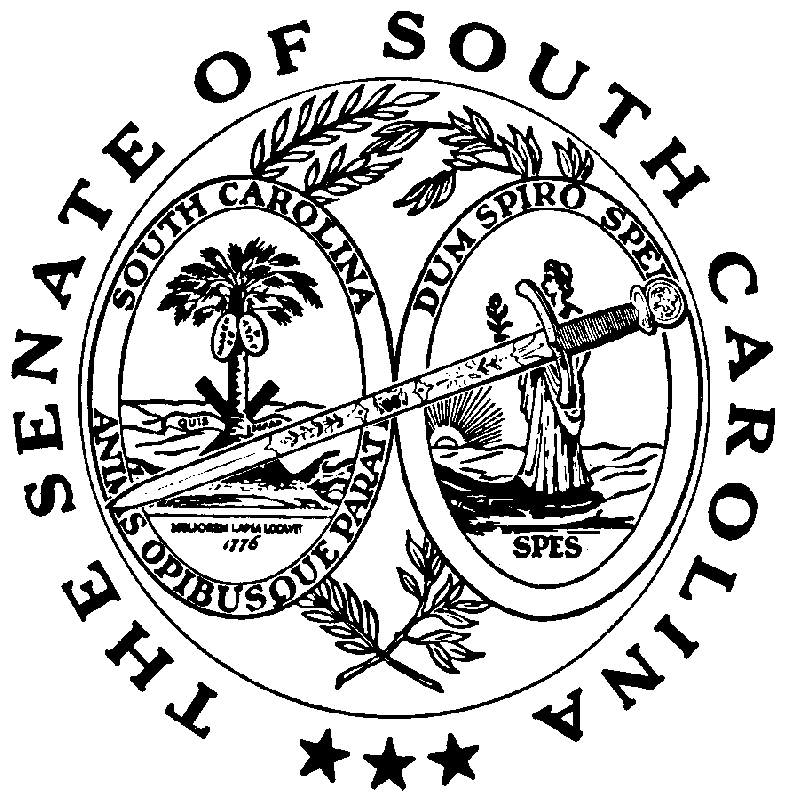 